  Stoneydelph Primary School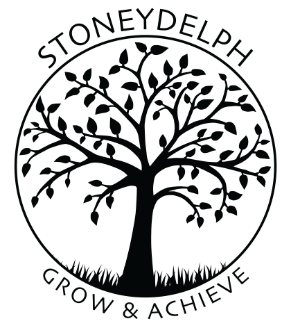   Crowden Road  Wilnecote  TamworthB77 4LSEmail:  office@stoneydelph.staffs.sch.ukTel: 01827 896666Privacy Notice (How we use pupil information)The categories of pupil information that we collect, hold and share include:Personal information (such as name, unique pupil number, date of birth and address)Characteristics (such as ethnicity, language, nationality, country of birth and free school meal eligibility)Attendance information (such as sessions attended, number of absences and absence reasons), fixed term and permanent exclusions (including length and reason)Assessment information, progress and attainmentMedical conditions, medical diagnosis and special educational needs Behavioural information (logs of incidents, internal exclusions, for further information please see our behavioural policy)Family setting and contact details (including any significant events in family life)Why we collect and use this informationWe use the pupil data:To support pupil learningTo monitor and report on pupil progressTo provide appropriate pastoral careTo assess the quality of our servicesTo comply with the law regarding data sharingThe lawful basis on which we use this informationWe collect and use pupil information under the following legislation:The General Data Protection Regulation (GDPR):Article 6 and Article 9 mainlyThe Freedom of Information Act 2000The Education (Pupil Information) (England) Regulations 2005 (as amended in 2016)The Freedom of Information and Data Protection (Appropriate Limit and Fees) Regulations 2004The School Standards and Framework Act 1998The Education Act 1996Collecting pupil informationWhilst the majority of pupil information you provide to us is mandatory, some of it is provided to us on a voluntary basis. In order to comply with the General Data Protection Regulation, we will inform you whether you are required to provide certain pupil information to us or if you have a choice in this. Storing pupil dataData will not be kept for longer than necessary. School is following the guidance in Information Management Toolkit for School to determine the retention period. Unrequired data will be deleted as soon as practicable. Some educational and attendance records relating to former pupils of the school are kept for an extended period for legal purposes or archived in the public interest, scientific or historical research purposes or statistical purposes. Who we share pupil information withWe routinely share pupil information with:Schools that the pupil’s attend after leaving usOur local authorityThe Department for Education (DfE) Services commissioned to deliver health and social care services within the boundaries of Staffordshire (including Stoke-on-Trent) – under the “One Staffordshire Information Sharing Protocol”School nurse team, via the 0-19 district HubAutomated decision making and profiling software, which enable us to project pupils progress with learning and establish their goalsWhy we share pupil informationWe do not share information about our pupils with anyone without consent unless the law and our policies allow us to do so.We share pupils’ data with the Department for Education (DfE) on a statutory basis. This data sharing underpins school funding and educational attainment policy and monitoring.We are required to share information about our pupils with our local authority (LA) and the Department for Education (DfE) under section 3 of The Education (Information About Individual Pupils) (England) Regulations 2013.Data collection requirements:To find out more about the data collection requirements placed on us by the Department for Education (for example; via the school census) go to https://www.gov.uk/education/data-collection-and-censuses-for-schools.The National Pupil Database (NPD)The NPD is owned and managed by the Department for Education and contains information about pupils in schools in England. It provides invaluable evidence on educational performance to inform independent research, as well as studies commissioned by the Department. It is held in electronic format for statistical purposes. This information is securely collected from a range of sources including schools, local authorities and awarding bodies. We are required by law, to provide information about our pupils to the DfE as part of statutory data collections such as the school census and early years’ census. Some of this information is then stored in the NPD. The law that allows this is the Education (Information About Individual Pupils) (England) Regulations 2013.To find out more about the NPD, go to: https://www.gov.uk/government/publications/national-pupil-database-user-guide-and-supporting-information.The department may share information about our pupils from the NPD with third parties who promote the education or well-being of children in England by:Conducting research or analysisProducing statisticsProviding information, advice or guidanceThe Department has robust processes in place to ensure the confidentiality of our data is maintained and there are stringent controls in place regarding access and use of the data. Decisions on whether DfE releases data to third parties are subject to a strict approval process and based on a detailed assessment of:Who is requesting the dataThe purpose for which it is requiredThe level and sensitivity of data requested: and The arrangements in place to store and handle the data To be granted access to pupil information, organisations must comply with strict terms and conditions covering the confidentiality and handling of the data, security arrangements and retention and use of the data.For more information about the department’s data sharing process, please visit: https://www.gov.uk/data-protection-how-we-collect-and-share-research-data For information about which organisations the department has provided pupil information, (and for which project), please visit the following website: https://www.gov.uk/government/publications/national-pupil-database-requests-receivedTo contact DfE: https://www.gov.uk/contact-dfeRequesting access to your personal dataUnder data protection legislation, parents and pupils have the right to request access to information about them that we hold. To make a request for your personal information, or be given access to your child’s educational record, contact our school Bursar: Mrs Dawn Dodd       Tel: 01827 896666       office@stoneydelph.staffs.sch.ukYou also have the right to:Object to processing of personal data that is likely to cause, or is causing, damage or distressPrevent processing for the purpose of direct marketingObject to decisions being taken by automated meansIn certain circumstances, have inaccurate personal data rectified, blocked, erased or destroyed; andClaim compensation for damages caused by a breach of the Data Protection regulations If you have a concern about the way we are collecting or using your personal data, we request that you raise your concern with us in the first instance. Alternatively, you can contact the Information Commissioner’s Office at https://ico.org.uk/concerns/Further InformationIf you would like to discuss anything in this privacy notice, please contact our Data Protection Officer: c/o Community Academies Trust